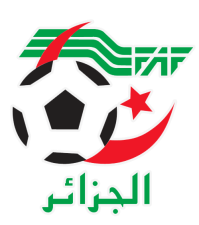 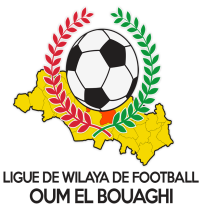              FEDERATION ALGERIENNE DE FOOTBALL                   LIGUE DE WILAYA DE FOOTBALL D’OUM EL BOUAGHIDESIGNATION ARBITRES JEUNES-REGIONALEJEUDI 22/12/2022VENDREDI 23/12/2022DIMANCHE 25/12/2022LUNDII 26/12/2022SOUS TOUTES RESERVESLieuxRencontresU17U15Arbitres AIN BEIDAUSMAB-USCAB09H0011H00BENSIAHMED / BOUDEKHANEHENCHIR TOUMGHANINRBHT-WSBS11H0013H00DERBAL / AGGOUNSOUK NAAMANECSSN-ASCOZ11H0013H00MAAROUF / HADJ AISSALieuxRencontresU19/Arbitres AIN BEIDAUSCAB-USMAB10H00/BERKANIAIN FAKROUNWSBS-NRBHT09H00/DERBALOULED ZOUAIASCOZ-CSSN10H00/FARHAOUILieuxRencontresU17U15Arbitres AIN BEIDAUSCAB-WATJ10H0012H00ROUINI / RAMECHEOULED ZOUAIASCOZ-NRBHT10H0012H00MAROUF / BAKHAAIN FAKROUNWSBS-USMAB10H0012H00MEDFOUNI / KHIATLieuxRencontresU19/Arbitres H.TOUMGHANINRBHT-ASCOZ11H00/AGGOUN SOUK NAAMANECSSN-WATJ11H00/ZOUAI AIN BEIDAUSMAB-WSBS11H00/KAMLI 